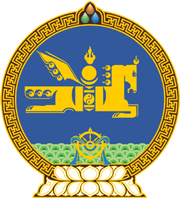 МОНГОЛ УЛСЫН ХУУЛЬ2023 оны 01 сарын 06 өдөр                                                                  Төрийн ордон, Улаанбаатар хот    ЭРЧИМ ХҮЧНИЙ ТУХАЙ ХУУЛЬД НЭМЭЛТ,     ӨӨРЧЛӨЛТ ОРУУЛАХ ТУХАЙ1 дүгээр зүйл.Эрчим хүчний тухай хуульд доор дурдсан агуулгатай дараах зүйл, хэсэг, заалт нэмсүгэй:1/12 дугаар зүйлийн 12.1.13 дахь заалт:“12.1.13.эрчим хүчний барилга байгууламжийн зураг төсөл боловсруулах, барилга угсралт, засвар, туршилт, тохируулгын ажил, үйлчилгээ эрхлэх.”2/12 дугаар зүйлийн 12.7 дахь хэсэг:“12.7.Тусгай зөвшөөрлийг бусдад худалдах, бэлэглэх, барьцаалах болон бусад хэлбэрээр шилжүүлэхийг хориглоно.”3/201 дүгээр зүйл:“201 дүгээр зүйл.Эрчим хүчний барилга байгууламжийн зураг төсөл                              боловсруулах, барилга угсралт, засвар, туршилт,                       тохируулгын ажил, үйлчилгээ эрхлэх                                                            тусгай зөвшөөрөл201.1.Зөвшөөрлийн тухай хуулийн 8.1 дүгээр зүйлийн 14.1, 14.2, 14.3, 14.4, 14.5, 14.6, 14.7, 14.8, 14.9, 14.10, 14.11, 14.12, 14.13, 14.14, 14.15, 14.16, 14.17, 14.18, 14.19, 14.20, 14.21, 14.22 дахь хэсэгт заасан үйл ажиллагаа эрхлэх тусгай зөвшөөрлийг энэ хуулийн 21.1-д заасан шаардлага хангасан хуулийн этгээдэд эрчим хүчний асуудал эрхэлсэн төрийн захиргааны төв байгууллага олгоно.”4/21 дүгээр зүйлийн 21.9 дэх хэсэг:“21.9.Зөвшөөрлийн тухай хуулийн 8.1 дүгээр зүйлийн 14.1, 14.2, 14.3, 14.4, 14.5, 14.6, 14.7, 14.8, 14.9, 14.10, 14.11, 14.12, 14.13, 14.14, 14.15, 14.16, 14.17, 14.18, 14.19, 14.20, 14.21, 14.22 дахь хэсэгт заасан үйл ажиллагааг эрхлэх тусгай зөвшөөрөл хүссэн өргөдлийг сонирхогч хуулийн этгээд цахим системээр ирүүлнэ.”2 дугаар зүйл.Эрчим хүчний тухай хуулийн 24 дүгээр зүйлийн гарчгийн “түдгэлзүүлэх,” гэсний дараа “сэргээх,” гэж нэмсүгэй.3 дугаар зүйл.Эрчим хүчний тухай хуулийн дараах хэсгийг доор дурдсанаар өөрчлөн найруулсугай:1/21 дүгээр зүйлийн 21.1, 21.2 дахь хэсэг:“21.1.Зөвшөөрлийн тухай хуулийн 8.1 дүгээр зүйлийн 14.1, 14.2, 14.3, 14.4, 14.5, 14.6, 14.7, 14.8, 14.9, 14.10, 14.11, 14.12, 14.13, 14.14, 14.15, 14.16, 14.17, 14.18, 14.19, 14.20, 14.21, 14.22 дахь хэсэгт заасан тусгай зөвшөөрөл авахад стандартаар тогтоосон үйл ажиллагааны төрөл, суурь үзүүлэлтийг баримтална.21.2.Зөвшөөрлийн тухай хуулийн 8.1 дүгээр зүйлийн 14.23, 14.24, 14.25, 14.26, 14.27, 14.28, 14.29, 14.30, 14.31, 14.32, 14.33, 14.34 дэх хэсэгт заасан тусгай зөвшөөрөл авахад эрхлэх үйл ажиллагааны төрөлтэй уялдуулан өргөдөлд дараах баримт бичгийг хавсаргана:”	2/21 дүгээр зүйлийн 21.4, 21.5 дахь хэсэг:“21.4.Тусгай зөвшөөрөл хүссэн өргөдлийг хүлээн авах, тусгай зөвшөөрөл олгох эсэхийг Зөвшөөрлийн тухай хуулийн 5.2 дугаар зүйлд заасан журмын дагуу шийдвэрлэнэ.21.5.Энэ хуулийн 21.4-т заасан хугацаанд баримт бичгийг нөхөн бүрдүүлж ирүүлээгүй бол өргөдөл гаргаагүйд тооцно.”3/22 дугаар зүйлийн 22.3 дахь хэсэг:“22.3.Тусгай зөвшөөрлийг Зөвшөөрлийн тухай хуулийн 5.5 дугаар зүйлд заасан журмын дагуу сунгана.” 		4/24 дүгээр зүйлийн 24.1 дэх хэсэг:“24.1.Тусгай зөвшөөрлийг Зөвшөөрлийн тухай хуулийн 6.1 дүгээр зүйлд заасан үндэслэл, журмын дагуу түдгэлзүүлж, сэргээнэ.”	5/24 дүгээр зүйлийн 24.3 дахь хэсэг:“24.3.Тусгай зөвшөөрөл олгогч нь тусгай зөвшөөрлийг Зөвшөөрлийн тухай хуулийн 6.2, 6.3 дугаар зүйлд заасан үндэслэл, журмын дагуу хүчингүй болгоно.”4 дүгээр зүйл.Эрчим хүчний тухай хуулийн 24 дүгээр зүйлийн 24.2 дахь хэсгийг хүчингүй болсонд тооцсугай.5 дугаар зүйл.Энэ хуулийг 2023 оны 01 дүгээр сарын 06-ны өдрөөс эхлэн дагаж мөрдөнө.МОНГОЛ УЛСЫН 	ИХ ХУРЛЫН ДАРГА 				Г.ЗАНДАНШАТАР